6. OD MEMORANDA K MATICI SLOVENSKEJ  Dôležité dátumy:  1849 – 1859 Obdobie zvané neoabsolutizmus Maďarská revolúcia požadovala okrem maďarských národných práv aj občianské prva a slobody. Po jej potlačení nastolila vieďenská vláda režim omnoho neslobodnejší ako bol pred revolúciou preto ho oynačujeme ako obobie NEOABSOLUTIZMUS a CENTRALIZMUS. Táto situácia trvala 10 rokov až kým moc centrálnej vlády nebola oslabená. Otrasné postavenie vlády využili etniká v monarchii a opäť sa prihlásili o národné práva.                                  1861 – Memorandum slovenského národaSlovenský politický predstavitelia zvolali 6 a 7 júna 1861 celonárodné zhromaždenie do Turčianského Svätého Martina ktoré prijalo a schválilo slovenský politický program – MEMORANDUM SLOVENSKÉHO NÁRODA. V Memorande sa navrhovalo vytvoriť pre územie slovenska Slovenskú autonómiu – tzv. Hornouhorské slovenské okolie to by nepodliehalo uhorskej štátnej spáve. Požiadavky Zavedenie slovenčiny ako úradného jazyka Vlastný snem Slovenské školy Vytvorenie najvyššej kultúrnej inštancie – MATICE SLOVENSKEJ  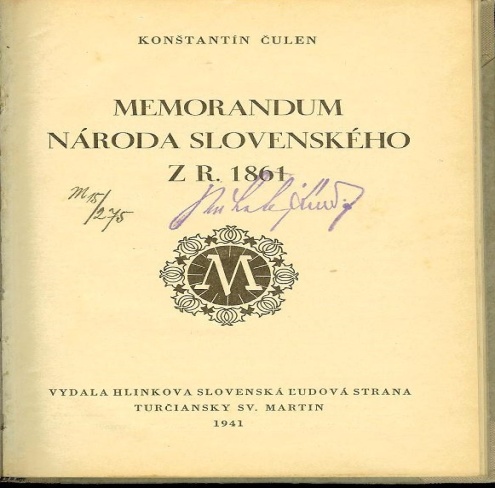 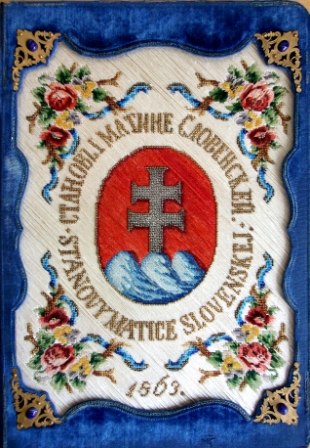                                                                          *obal na Stanovy Matice Slovenskej navrhol  Jozef Klemens                                    1862 – 1869 vznikli tri slovenské gymnázia Hoci panovník nepovolil územnú autonómiu pre Slovensko dočkali sme sa aspoň malých ústupkov vďaka nim mohli otvoriť tri slovenské gymnázia  vo Veľke Revúcej (viď na obrázku)v Turčianskom Sv. Martinev Kláštore pod Znievom 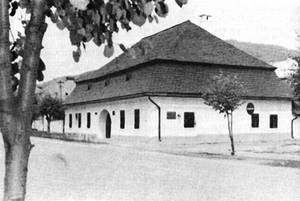                                       1863 – vznik  Matice slovenskejPri príležitosti osláv tisíceho výročia príchodu Cyrila a Metoda na územie Veľkej Moravy, bola v Turčianskom sv. Martine založená MATICA SLOVENSKA → jej činnosť sa zameriavala na rozvíjnie duchovného života Slovákov  → podporovala kultúru, vydelanosť a literatúru, umenie i vedu, vydávala knihy a učebnice.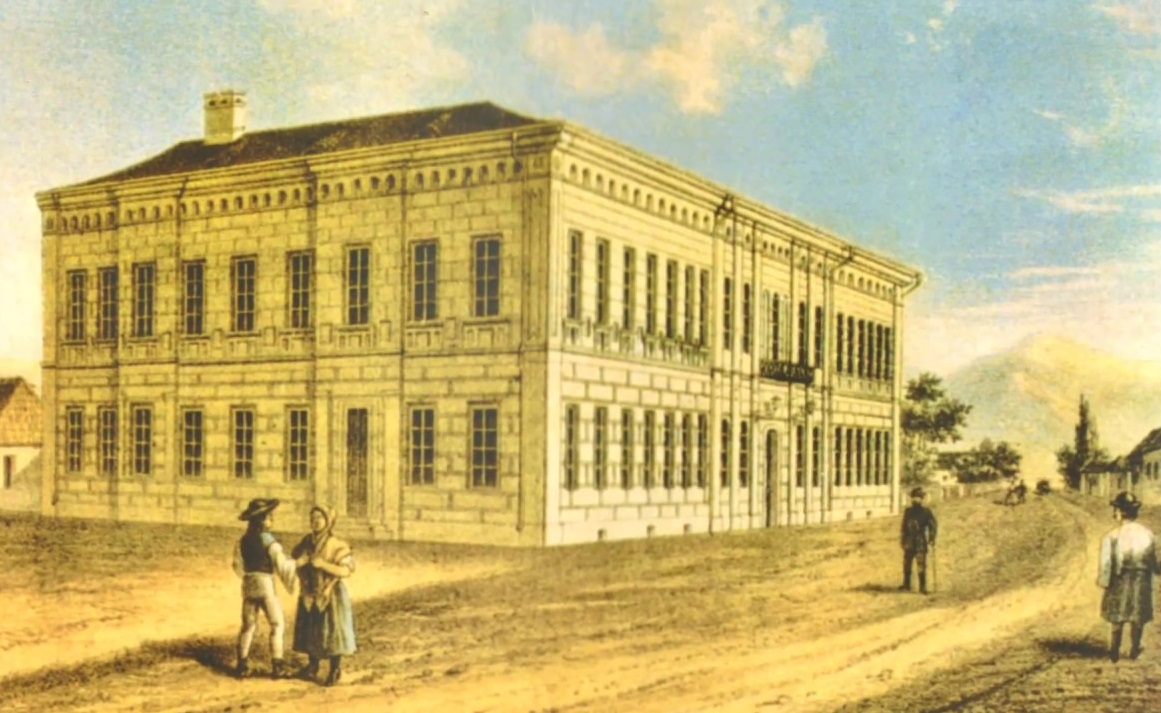 *Prvá budova Matice SlovenskejMilý žiaci poprosím naštudovať učivo z učebnice dejepisu strana 57 - 59